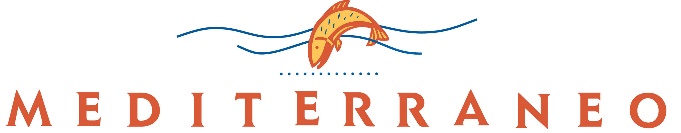 Prix Fixe Dinner Menu $60 per person - excluding tax and service charge APPETIZERS (choose 2) Vegetarian butternut squash and red lentil soup – crispy quinoa – sumac yogurtChopped lettuce and vegetable salad – feta cheese – herbs – sumac - pomegranate Burrata – roasted yellow tomatoes – smoked prosciutto – garlic and herb crostiniYellow fin tuna crudo – radish – avocado – ginger and sesame sugo – micro spring onion Mixed organic baby lettuce – balsamic and lemon vinaigrette – shaved grana padano Organic romaine and kale – caesar dressing – focaccia croutons – parmesan tuile Chicken meatballs – peppers – onions – tamari and scallion cream ENTREES (choose 3) (choose one pasta, one seafood & one chicken or beef) Butternut squash tortelloni – brown butter – sage – pepitas - balsamicBraised veal ravioli – marsala – mushrooms – calabrian chili – parmesan crisp Cavatelli – sweet sausage – broccoli rabe and pesto – dried tomato - parmesanGrilled bronzino – red quinoa – root vegetables – porcini – white verjusHidden fjord salmon – brussel sprouts – tahini – lemon – pistachio dukkahLemon and herb roasted amish chicken – baby sweet potatoes – brussel sproutsParmesan crusted filet of halibut – tomato-chive beurre blanc – truffle cauliflowerCertified angus beef strip steak – mushroom sherry vinegar Breast of chicken “Milanese” – tomato and baby arugula salad – fresh mozzarella DESSERT (choose one) Tiramisu Olive Oil Cake, walnuts, zucchini, candied lemon ricottaWarm chocolate cakeHouse-made assorted cookie platter